Ответы можно присылать на почту panteleyeva88@yandex.ru или личными сообщениями в вкВ названии файла или перед выполненным упражнением указывайте номер группы и свою фамилию1. Посмотрите на свои долги и сдайте их. Срок сдачи – 6 июня. Потом я выставляю оценки и ухожу в отпуск. 2. Сдайте проект. Без него оценки за год не будет. Не надо стонать и говорить, что не успеваете и т.п. Это ваши проблемы, т.к. все материалы даны вам были в начале семестра. Прокрастинация с надеждой на то, что Людмила Геннадьевна забудет, себя не оправдала, к вашему сожалению.3. У кого нет долгов, те лакшери сваг нигга битч. Но проект все равно сдайте.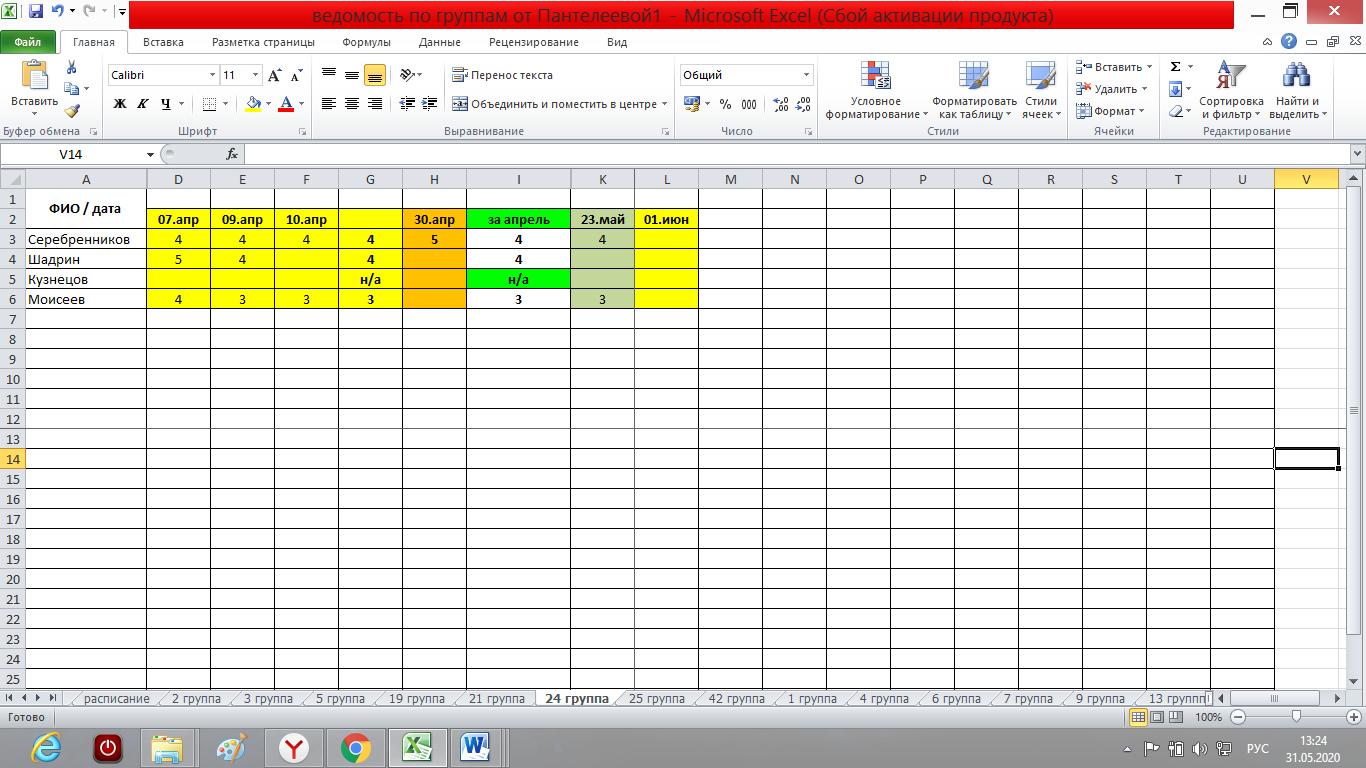 4. Итоговые оценки скажу в пятницу 05.06, когда схожу в техникум и заполню журналы. Помните, что на них влияете сданный / не сданный проект. 